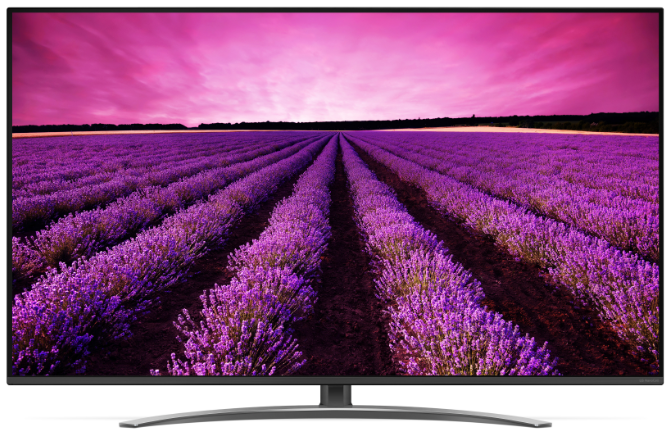 65SM8200PLA  |  65"65SM8200PLA  |  65"65SM8200PLA  |  65"65SM8200PLA  |  65"65SM8200PLA  |  65"KLÍČOVÉ VLASTNOSTIKLÍČOVÉ VLASTNOSTIVÝHODY PRO ZÁKAZNÍKAVÝHODY PRO ZÁKAZNÍKAVÝHODY PRO ZÁKAZNÍKAPanel NanoCell display / 4K rozlišení (ULTRA HD)Panel NanoCell display / 4K rozlišení (ULTRA HD)Nádherný obraz plný detailů díky panelu NanoCellNádherný obraz plný detailů díky panelu NanoCellNádherný obraz plný detailů díky panelu NanoCell IPS 4K / Lokální stmívání / HDR Dynamické mapování tónů IPS 4K / Lokální stmívání / HDR Dynamické mapování tónůRozšířený rozsah barev / Široké pozorovací úhlyRozšířený rozsah barev / Široké pozorovací úhlyRozšířený rozsah barev / Široké pozorovací úhlyČtyřjádrový procesor / 4K Active HDRČtyřjádrový procesor / 4K Active HDRŠiroká podpora formátů HDRŠiroká podpora formátů HDRŠiroká podpora formátů HDRwebOS SMART TV / HbbTV / web prohlížeč / LG ThinQwebOS SMART TV / HbbTV / web prohlížeč / LG ThinQHlasové vyhledávání a ovládání (Google asistent, Amazon Alexa)Hlasové vyhledávání a ovládání (Google asistent, Amazon Alexa)Hlasové vyhledávání a ovládání (Google asistent, Amazon Alexa)Propojení s mobilem / Magický ovladačPropojení s mobilem / Magický ovladačIntegrace a podpora nejnovějších technologiíIntegrace a podpora nejnovějších technologiíIntegrace a podpora nejnovějších technologiíSMART SHARESPECIFIKACEPřipojení mobilního telefonuAnoSMART TV (webOS)AnoAnoDLNAAnoRozlišení3840x21603840x2160Miracast/WiDiAnoÚhlopříčka 65“ (164 cm)65“ (164 cm)WiFiAnoPanelNano Cell display – Nano Cell display – Nahrávání TV vysíláníAnoPanelEdge LEDEdge LEDPřipojení klávesnice, myšiAnoLokální stmíváníAnoAnoBluetoothAnoDynamické PMI2 300 (50 Hz)2 300 (50 Hz)Bezdrátová zvuková synchronizace / ARCAno / AnoWide Color GamutNano Cell ColorNano Cell ColorPodpora repro WiSANeDVB-T2 / DVB-C / DVB-S2Ano / Ano / AnoAno / Ano / AnoWebový prohlížeč / HbbTVAno / AnoHDR10 PRO / Dolby Vision / HLGAno / Ne / AnoAno / Ne / AnoApple AirPlay 2 / Smart ThinQ appAno / AnoTechnicolor HDR / HFR 2KNe / AnoNe / AnoHEVC (H.265 kodek) / VP9 / 4K UpscalerAno / Ano / AnoAno / Ano / AnoDTS dekodér / DTS Virtual:XAno / AnoAno / AnoKONEKTORY Systém reproduktorů2.02.0RF vstup2Hudební výkon20 W20 WKomponentní vstup + Audio vstup1One Touch Sound TuningAnoAnoOptický výstup1Magický ovladačAN-MR19BAAN-MR19BALine out0LAN konektor1PARAMETRYCI Slot1Spotřeba energie, (TV / Stand-by)118 / 0,5 W118 / 0,5 WHDMI 2.0a4Energetická třídaA+A+HDMI 2.10Držák na stěnu / VESAOLW480 / 300x300OLW480 / 300x300USB2Rozměry TV – balení (šxvxh)1600x1035x207 mm1600x1035x207 mmSluchátkový výstup0Rozměry TV – bez stojanu (šxvxh)1451x840x64 mm1451x840x64 mmRozměry TV – se stojanem (šxvxh)1451x910x323,7 mm1451x910x323,7 mmHmotnost (TV / balení)25,8 / 33,325,8 / 33,3